Зарегистрировано в Минюсте России 29 июля 2014 г. N 33344МИНИСТЕРСТВО ПРИРОДНЫХ РЕСУРСОВ И ЭКОЛОГИИРОССИЙСКОЙ ФЕДЕРАЦИИФЕДЕРАЛЬНОЕ АГЕНТСТВО ЛЕСНОГО ХОЗЯЙСТВАПРИКАЗот 9 июня 2014 г. N 189ОБ УТВЕРЖДЕНИИ ПЕРЕЧНЯДОЛЖНОСТЕЙ, ЗАМЕЩЕНИЕ КОТОРЫХ ВЛЕЧЕТ ЗА СОБОЙ РАЗМЕЩЕНИЕСВЕДЕНИЙ О ДОХОДАХ, РАСХОДАХ, ОБ ИМУЩЕСТВЕ И ОБЯЗАТЕЛЬСТВАХИМУЩЕСТВЕННОГО ХАРАКТЕРА ФЕДЕРАЛЬНЫХ ГОСУДАРСТВЕННЫХГРАЖДАНСКИХ СЛУЖАЩИХ РОСЛЕСХОЗА, ТЕРРИТОРИАЛЬНЫХ ОРГАНОВРОСЛЕСХОЗА И РАБОТНИКОВ ОРГАНИЗАЦИЙ, СОЗДАННЫХДЛЯ ВЫПОЛНЕНИЯ ЗАДАЧ, ПОСТАВЛЕННЫХ ПЕРЕД РОСЛЕСХОЗОМ,А ТАКЖЕ СВЕДЕНИЙ О ДОХОДАХ, РАСХОДАХ, ОБ ИМУЩЕСТВЕИ ОБЯЗАТЕЛЬСТВАХ ИМУЩЕСТВЕННОГО ХАРАКТЕРА ИХ СУПРУГ(СУПРУГОВ) И НЕСОВЕРШЕННОЛЕТНИХ ДЕТЕЙНА ОФИЦИАЛЬНОМ САЙТЕ РОСЛЕСХОЗАВ соответствии с Указом Президента Российской Федерации от 08.07.2013 N 613 "Вопросы противодействия коррупции" (Собрание законодательства Российской Федерации, 2013, N 28, ст. 3813, N 49 (ч. VII), ст. 6399) приказываю:Утвердить Перечень должностей, замещение которых влечет за собой размещение сведений о доходах, расходах, об имуществе и обязательствах имущественного характера федеральных государственных гражданских служащих Рослесхоза, территориальных органов Рослесхоза и работников организаций, созданных для выполнения задач, поставленных перед Рослесхозом, а также сведений о доходах, расходах, об имуществе и обязательствах имущественного характера их супруг (супругов) и несовершеннолетних детей на официальном сайте Рослесхоза согласно приложению.Заместитель Министраприродных ресурсов и экологииРоссийской Федерации -руководитель Федеральногоагентства лесного хозяйстваВ.А.ЛЕБЕДЕВПриложениек приказу Рослесхозаот 09.06.2014 N 189ПЕРЕЧЕНЬДОЛЖНОСТЕЙ, ЗАМЕЩЕНИЕ КОТОРЫХ ВЛЕЧЕТ ЗА СОБОЙ РАЗМЕЩЕНИЕСВЕДЕНИЙ О ДОХОДАХ, РАСХОДАХ, ОБ ИМУЩЕСТВЕ И ОБЯЗАТЕЛЬСТВАХИМУЩЕСТВЕННОГО ХАРАКТЕРА ФЕДЕРАЛЬНЫХ ГОСУДАРСТВЕННЫХГРАЖДАНСКИХ СЛУЖАЩИХ РОСЛЕСХОЗА, ТЕРРИТОРИАЛЬНЫХ ОРГАНОВРОСЛЕСХОЗА И РАБОТНИКОВ ОРГАНИЗАЦИЙ, СОЗДАННЫХДЛЯ ВЫПОЛНЕНИЯ ЗАДАЧ, ПОСТАВЛЕННЫХ ПЕРЕД РОСЛЕСХОЗОМ,А ТАКЖЕ СВЕДЕНИЙ О ДОХОДАХ, РАСХОДАХ, ОБ ИМУЩЕСТВЕИ ОБЯЗАТЕЛЬСТВАХ ИМУЩЕСТВЕННОГО ХАРАКТЕРА ИХ СУПРУГ(СУПРУГОВ) И НЕСОВЕРШЕННОЛЕТНИХ ДЕТЕЙНА ОФИЦИАЛЬНОМ САЙТЕ РОСЛЕСХОЗАпо центральному аппарату Федерального агентствалесного хозяйстваНачальник управленияПомощники (советники) руководителяЗаместитель начальника управленияЗаместитель начальника управления - главный бухгалтерЗаместитель начальника управления - начальник отделаНачальник отдела (самостоятельного)Заместитель начальника отдела (самостоятельного)Начальник отдела (в управлении)по территориальным органам РослесхозаРуководитель (начальник) территориального органаЗаместитель руководителя (начальника) территориального органапо учреждениям и предприятиям, находящимсяв ведении РослесхозаРуководитель (директор, генеральный директор)Заместитель руководителя (директора, генерального директора)Главный бухгалтер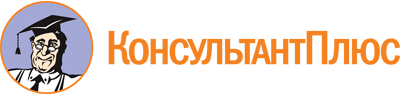 Приказ Рослесхоза от 09.06.2014 N 189
"Об утверждении Перечня должностей, замещение которых влечет за собой размещение сведений о доходах, расходах, об имуществе и обязательствах имущественного характера федеральных государственных гражданских служащих Рослесхоза, территориальных органов Рослесхоза и работников организаций, созданных для выполнения задач, поставленных перед Рослесхозом, а также сведений о доходах, расходах, об имуществе и обязательствах имущественного характера их супруг (супругов) и несовершеннолетних детей на официальном сайте Рослесхоза"
(Зарегистрировано в Минюсте России 29.07.2014 N 33344)Документ предоставлен КонсультантПлюс

www.consultant.ru

Дата сохранения: 28.02.2024
 